Broj:	02-04-114/24.Prača:	05.08.2024. godineNa osnovu člana 24. Statuta Općine Pale (“Službene novine Bosansko-podrinjskog kantona Goražde”, broj: 19/07, 11/08 i 6/13) i člana 83. Poslovnika Općinskog vijeća Općine Pale (“Službene novine Bosansko-podrinjskog kantona Goražde”, broj: 5/22) Općinsko vijeće  Pale na svojoj XLV redovnoj sjednici održanoj dana 05.08.2024 godine,  d o n o s izaključak O PRIMANJU K ZNANJU INFORMACIJE JP KULTURNO INFORMATIVNI CENTAR PRAČA ZA PERIOD JANUAR-JUNI 2024. GODINEOvim Zaključkom Općinsko vijeće Pale prima k znanju Informaciju JP Kulturno informativni centar Prača za period januar-juni 2024. godine.Ovaj Zaključak stupa na snagu danom donošenja, a naknadno će biti objavljen u Službenim novinama Bosansko-podrinjskog kantona Goražde.PREDSJEDAVAJUĆIMr.sc. Senad Mutapčić, dipl. ing. maš.Dostavljeno:Bosna i HercegovinaFederacija Bosne i HercegovineBosansko-podrinjski kanton GoraždeOpćina PaleOpćinsko vijeće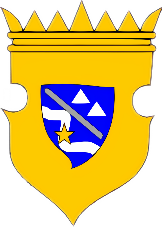 Bosnia and HerzegovinaFederation of Bosnia and HerzegovinaBosnian-Podrinje Canton of GoraždeMunicipality of PaleMunicipal Council